.Départ:	2 temps d'intro avant de débuter la danse sur le mot : night.[1-8]	SIDE STOMP R, KICK FWD, COASTER STEP, ROCK STEP, SHUFFLE in 1/2 TURN R[9-16]	FULL TURN R, MAMBO SIDE CROSS, STEP SIDE, STEP BACK***	Au mur 2 restart ici après les 16 premiers comptes.[17-24]	SWAYS in 1/4 TURN L, WEAVE to L, SIDE TOUCH, HOLD, TOGETHER, SIDE TOUCH, HITCH[25-32]	GIANT STEP SIDE, SLIDE, SCISSOR STEP,TAG:	À la 3e rotation de la danse (face au mur de 12:00) faire les 8 comptes suivant:[1-8]	2X WALK FWD, MAMBO STEP FWD, 2X WALK BACK, MAMBO STEP BACKRECOMMENCER…Contacts:-guydube@cowboys-quebec.comcountrydanceweb@ymail.comFix Me (fr)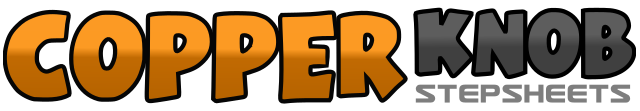 .......Count:64Wall:2Level:Intermédiaire.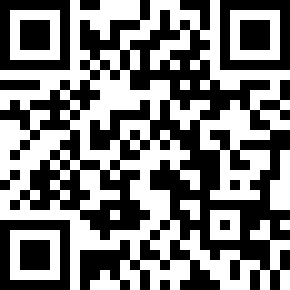 Choreographer:Guy Dubé (CAN) & Sébastien Émond (CAN) - Novembre 2017Guy Dubé (CAN) & Sébastien Émond (CAN) - Novembre 2017Guy Dubé (CAN) & Sébastien Émond (CAN) - Novembre 2017Guy Dubé (CAN) & Sébastien Émond (CAN) - Novembre 2017Guy Dubé (CAN) & Sébastien Émond (CAN) - Novembre 2017.Music:Fix Me - Chuck WicksFix Me - Chuck WicksFix Me - Chuck WicksFix Me - Chuck WicksFix Me - Chuck Wicks........1-2Taper le pied D à droite sur le sol, coup de pied G devant3&4Pied G derrière, pied D à côté du pied G, pied G devant5-6Pied D devant avec le poids, retour du poids sur le pied G7&8Shuffle D,G,D en 1/2  tour à droite1-21/2 tour à droite et pied G derrière, 1/2 tour à droite et pied D devant3&4Pied G à gauche avec le poids, retour du poids sur le pied D, pied G croisé devant le pied D5-6Pied D à droite, pied G légèrement derrière&7Pied D légèrement derrière, toucher le talon G devant&8Pied G à côté du pied D, toucher la pointe D à côté du pied G1-21/4 tour à gauche et pied D à droite en poussant la hanche D à droite, pousser la hanche G à gauche3&4Pied D croisé derrière le pied G, pied G à gauche, pied D croisé devant le pied G5-6Toucher la pointe G à gauche, pause7&8Pied G à côté du pied D, toucher la pointe D à droite, lever le genou D croisé devant le genou G1-2Grand pas du pied D à droite, glisser le pied G à côté du pied D3&4Pied D à droite, pied G à côté du pied D, pied D croisé devant le pied G5-6Pied G en diagonale à gauche, pied D croisé derrière le pied G, pied G à gauche&7&8Pied D en diagonale à droite, pied G croisé derrière le pied D, pied D à droite, pied G à gauche1-2Marcher D,G devant,3&4Pied D devant avec le poids, retour du poids sur le pied G, pied D à côté du pied G5-6Marcher G,D derrière7&8Pied G derrière avec le poids, retour du poids sur le pied D, pied G à côté du pied D